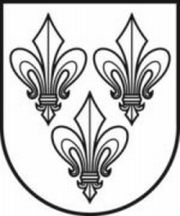 JURBARKO RAJONO SAVIVALDYBĖS TARYBAVadovaudamasi Lietuvos Respublikos vietos savivaldos įstatymo 16 straipsnio 2 dalies 
37 punktu, 18 straipsnio 1 dalimi, Lietuvos Respublikos šilumos ūkio įstatymo 32 straipsnio 
7 dalies 2 punktu, Šilumos kainų nustatymo metodika, patvirtinta Valstybinės kainų ir energetikos kontrolės komisijos . liepos 8 d. nutarimu Nr. O3-96 „Dėl Šilumos kainų nustatymo metodikos“ ir atsižvelgdama į Smalininkų technologijų ir verslo mokyklos  2017 m. rugsėjo 13 d. raštą Nr. (1.21.)-SR-125 ,,Dėl Smalininkų technologijų ir verslo mokyklos centralizuotai tiekiamos šilumos bazinės kainos ir kainų dedamųjų nustatymo pirmiesiems bazinės šilumos kainos galiojimo metams“, Jurbarko rajono savivaldybė taryba  n u s p r e n d ž i a:1. Nustatyti Smalininkų technologijų ir verslo mokyklai centralizuotai tiekiamos šilumos bazinę kainą (be PVM):1.1. šilumos vienanarę kainą, išreiškiamą formule – T HG = T HG,PD + T HG,KD + T HG&HP.y:1.1.1. vienanarės kainos pastoviąją dedamąją T HG,PD – 4,43 ct už kWh;1.1.2. vienanarės kainos kintamąją dedamąją T HG,KD – išreiškiamą formuleT HG,KD = 0,23 + (78,04 × p HG,BIO) × 100:582196p HG,BIO – malkinės medienos biokuro kaina, Eur/tne1.1.3. papildomą kuro įsigijimo sąnaudų neatitikimo dedamąją T HG&HP.y = -2,16 ct už kWh;1.2. šilumos dvinarę kainą, išreiškiamą formule – T DV =  T1 H,PD + T HG,KD + T HG&HP.y:1.2.1. dvinarės kainos pastoviąją dalį (už vidutinę vartojimo galią) T1 H,PD = 32,34 Eur už kW per mėn.;1.2.2. dvinarės kainos kintamąją dalį T HG,KD.2. Nustatyti, kad 1 punkte nurodyta šilumos bazinė kaina nustatoma 5 metų laikotarpiui. 3. Pripažinti netekusiu galios Jurbarko rajono savivaldybės tarybos 2008 m. rugsėjo 25 d. sprendimą Nr. T2-234 „Dėl Smalininkų technologijų ir verslo mokyklos Smalininkų kaimui centralizuotai tiekiamos šilumos kainos patvirtinimo“ su vėlesniais pakeitimais.4. Paskelbti šį sprendimą Teisės aktų registre ir Jurbarko rajono savivaldybės interneto svetainėje. SPRENDIMASDĖL SMALININKŲ TECHNOLOGIJŲ IR VERSLO MOKYKLOS TIEKIAMOS ŠILUMOS BAZINĖS KAINOS IR JOS GALIOJIMO LAIKOTARPIO NUSTATYMO2017 m. rugsėjo 28 d. Nr. T2-258JurbarkasSavivaldybės merasSkirmantas Mockevičius